Đề 81.Cho các số: 4355 ; 5468 ; 6650 ; 228 ; 3570 ; 9855.a.Số chia hết cho 2 là: .....................................................................................b.Số chia hết cho 5 là: ....................................................................................c.Số vừa chia hết cho 2 vừa chia hết cho 5 là:2.Điền số thích hợp vào chỗ chấm:a. 5m250cm2 = ...cm2b.84600cm2 = ...m2...dm2c.5850dm2 = ...m2...dm2d.15km2 = ...m2.3.Viết số thích hợp vào chỗ chấm: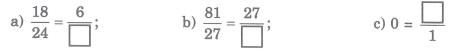 4.Rút gọn các phân số sau: = ........................................................................... = ........................................................................... = ..........................................................................5.Nối phép tính với kết quả đúng:6.Tìm xa. x x =                                 b. + x = ........................                           ....................................................                            ....................................................                            ..............................7.Hình bình hành có độ dài đáy là 55dm, chiều cao là 34dm. Tính diện tích hình bình hành.Bài giải............................................................................................................................................................................................................................................................................................................................................................................................................................................................................................................................................................................................................................................................................................................8.Xác định điểm M và N trên đoạn thẳng AB.Biết: AM =  AB; MN =  AB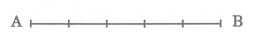 A. x  : 1.B. :  : 2.C. :  - 3.D.0 :  x 4.0